SHOUT FESTIVAL 2020 | ‘How I’m Feeling Now’ - SHOUT MICRO-COMMISSION APPLICATION 
Application Deadline: Monday 7th September, Midday.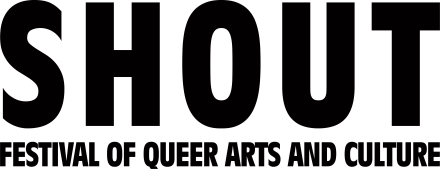 SHOUT Festival of Queer Arts and Culture are delighted to present our 2020 micro-commission for digitally presented theatre and performance for LGBTQ+ artists working in the Midlands. 
We are looking for new and existing voices and the next generation of Midlands queer theatre/performance makers and artists – this may include (but is not limited to) cabaret, theatre, solo performance, dance and movement, stand-up, music, spoken word, performance art.The theme of these micro-commissions will be ‘How I’m Feeling Now’. 
We won’t ask artists to necessarily respond directly to COVID-19, the current visibility of the black civil rights movement, or any other current event (although these themes are certainly valid topics to respond to) but rather, to any issue that has affected you currently, in reference to the queer experience.In our commitment to support and develop queer artistic practices in the Midlands SHOUT’s will provide a testing ground for artists to experiment and receive feedback – we are also hoping to build new relationships with artists through this process with a view to potentially developing full scale work in the future.Successful applicants will be invited to test out new ideas, performances etc. with pre recorded digital performances throughout the festival period as part of SHOUT Festival 2020 (5th - 15th November 2020) as digital interventions. Up to 10 candidates will be selected to perform; all successful applicants will receive £200 - £300 to cover any associated costs. You will need to set aside a time for rehearsal and to receive feedback, before recording your pieces in the last week of October. These pieces will need to be recorded yourself.Please note that this is an opportunity for artists who identify as LGBTQ+. e encourage artists of all ethnicities, backgrounds, gender identities and abilities to apply and particularly encourage applications from artists whose voices and/or experiences are marginalised in existing queer discourse and whose work engages with perspectives and/or experiences of being queer in the midlands. These micro-commissions are open to artists currently living in the Midlands only, all applicants must be over the age of 18 (there is no upper age limit).We are looking for work which: Is made by LGBTQ+ identifying artist(s)speaks to/engages with the experiences of LGBTQ+ people/communities/individuals.and/or is made for LGBTQ+ audiences.To apply please complete the form below and send it to shoutfestival@blgbt.org by midday on Monday 7th October. We will notify the chosen artist by Friday 11th October. PERFORMANCE GUIDANCE:
Before you complete your application please read through the following guidance for applications, if you have any questions please contact shoutfestival@blgbt.orgPerformances can be a maximum of 20 minutes in length.Performances should be low-tech, we are NOT able to provide minimal technical support on the day.Performances must be suitable to be recorded yourself, at home or in a space that adheres to social distancingPlease note we will use your data to contact you regarding this application only, your data will not be stored after the application process is completed.  You can find out more about how we use your data from our “Privacy Notice” which is available from our website: www.blgbt.org.APPLICATION FORMAPPLICATION FORMARTIST/COMPANY NAME:CONTACT NAME (if different from above):POSTCODE:EMAIL ADDRESS:PHONE NUMBER:TELEPHONE/MOBILE:ABOUT YOU (250 words maximum)
tell us a bit about yourself/your company, your previous experience, and your creative practiceABOUT YOU (250 words maximum)
tell us a bit about yourself/your company, your previous experience, and your creative practiceTITLE OF PROPOSED PERFORMANCE:YOUR PROPOSAL (500 words maximum)
Tell us about your ideas for your scratch performance, please detail your initial concept, the ideas you have, and what the work is about.YOUR PROPOSAL (500 words maximum)
Tell us about your ideas for your scratch performance, please detail your initial concept, the ideas you have, and what the work is about.WHAT ADDITIONAL SUPPORT WILL YOU NEED? (100 words maximum)
WHAT ADDITIONAL SUPPORT WILL YOU NEED? (100 words maximum)
SUPPORTING LINKS/IMAGES/MEDIA
please provide us with up to 5 links to your previous work (these could be website links, reviews, sample writing, images, videos etc.)ACCESSIBILTY REQUIREMENTS:
please outline any accessibility requirements you have in order that we can best support your needs.How would you describe your sexuality?How would you describe your gender?Do you identify as trans?YES/NO/PREFER NOT TO SAYHow would you describe your ethnicity?What is your age?